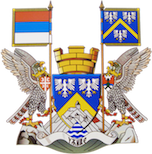 ИЗВЕШТАЈ О КВАЛИТЕТУ ВАЗДУХА У ГРАДУ УЖИЦУдецембар 2016. године -1. МРЕЖА МОНИТОРИНГА КВАЛИТЕТА ВАЗДУХАКвалитет ваздуха у Ужицу прати се више од 20 година. Праћење квалитета ваздуха на територији града Ужица спроводи се у складу са Законом о заштити ваздуха, Уредбом о условима за мониторинг и захтевима квалитета ваздуха („Сл. гласник РС“, бр. 11/10, 75/10 и 63/13) и Уредбом о утврђивању програма квалитета ваздуха у државној мрежи („Сл. гласник РС“, број 58/11), и то оквиру државне мреже станица на три локације: Ужице-Зелена пијаца, Царина вртић ''Полетарац'' и локација Аутоматске мерне станице у Омладинској улици, и у оквиру  локалне мреже станица за праћење квалитета ваздуха на локацијама Севојно-Дечији вртић „Маслачак“, Севојно-Амбуланта, Ужице-болница, Ужице-Омладинска улица поред Aутоматске мерне станице (AMС).На Програм мониторинга ваздуха у локалној мрежи, сагласност даје надлежно Министарство. Табела 1. Мерна места за праћење аерозагађења на територији града УжицаГрад Ужице и Завод за јавно здравље Ужице, као овлашћена и акредитована установа, уговарају на годишњем нивоу мониторинг квалитета ваздуха. На територији града Ужица мере се следеће загађујуће материје: суспендоване честице ПМ10 и ПМ2,5, тешки метали у суспендованим честицама ПМ10, сумпор диоксид, азотдиоксид и чађ и укупне таложне материје.Најзначајнији извор сумпорних оксида и оксида азота јесте сагоревање фосилних горива – угља и нафте, затим индустрија и саобраћај. Загађивање ваздуха сумпор-диоксидом опада у земљама које значајније користе гас и друге обновљиве изворе енергије. Суспендованим  честицама назива се велики број различитих материја које се састоје од ситних чврстих честица или мањих течних капљица присутних у атмосфери. Њих чине: честице пореклом из дизел мотора, летећи пепео, минерална прашина (пореклом из угља, азбеста, кречњака, цемента), честице флуорида, метална прашина и металне паре, пигменти боја, остаци пестицида у виду измаглице, дим, чађ и др. Осамдесетих и деведесетих година прошлог века, честице су праћене као чађ и укупне таложне материје. У време када се као гориво, поготову у великим градским котларницама, користио угаљ и мазут, биле су високе вредности чађи и таложних материја. На равним површинама кровова, плочника, возилима у Ужицу је био видљив траг од наталожених честица чађи и летећег пепела. У исто време, када се кренуло са савременим методама праћења квалитета ваздуха (укупне суспендоване честице, ПМ10 и ПМ2,5), извршена је конверзија највећег броја котларница у граду на природни гас, алтернативно мазут. Сада нема видљивих трагова чађи и летећег пепела у централној зони града, али се региструју високе вредности суспендиованих честица ПМ10 и ПМ2,5 по правилу у периоду температурних инверзија, од почетка децембра до краја јануара. 2. СТАЊЕ КВАЛИТЕТА ВАЗДУХАРезултати мерења концентрација загађујућих материја, упоређују се са граничним вредностима и толерантним вредностима, које су прописане Уредбом о условима за мониторинг и захтевима квалитета ваздуха („Сл.гласник РС“. Бр. 11/10, 75/10 и 63/13) у циљу утврђивања нивоа загађености ваздуха на територији града.У 2013.години, на мерном месту АМС у Ужицу, уместо предвиђених 90 % података о дневним концентрацијама ПМ10, забележено је 78 % података, што је било довољно за израду Извештаја о стању квалитета ваздуха у 2013.години. Према подацима о концентрацијама ПМ10 у ваздуху околине, на мерном месту АМС, у  Ужицу је у 2013.години ваздух био III категорије - прекомерно загађен ваздух, јер су прекорачене толерантне вредности концентрација ПМ10. На овом мерном месту  забележено је 110 мерења преко ГВ (50 µg/m3) и највећа дневна концентрација од 368 µg/m3. У 2014.години, на мерном месту АМС у Ужицу, расположивост података за ПМ10 је била 94 % што је било довољно за израду Извештаја о стању квалитета ваздуха у 2014.години. Према подацима о концентрацијама ПМ10 у ваздуху околине, на мерном месту АМС у  Ужицу је у 2014.години ваздух био III категорије, јер су прекорачене толерантне вредности концентрација ПМ10. На овом мерном месту  забележено је 146 мерења преко ГВ (50 µg/m3) и највећа дневна концентрација од 382 µg/m3. У суспендованим честицама ПМ10, на мерним местима у Севојну и код АМС у Ужицу, нису забележене концентрације тешких метала изнад циљних вредности.У 2015. години, на мерном месту АМС у Ужицу, расположивости података била је  од    78 %. На овом мерном месту забележено је 146 мерења преко ГВ. Услед високог нивоа концентрације ПМ10 према Извештају Агенције за заштиту животне средине у 2015.години ваздух у Ужицу  је био III категорије.Анализом резултата монитринга концентрације чађи у Ужицу и Севојну за период од 2012. до 2016. године види се значајан тренд смањења броја дана у години са прекораченим граничним вредностима и средњих годишњих вредности за чађ.Овај период је изабран из разлога што је 2012. године укинуто мерно место „ПИОР“, а успостављено ново мерно место „Зелени пијац“. Мерним местом „Зелени пијац“ управља Завод за јавно здравље Ужице у оквиру државне мреже и врши континуални годишњи мониторинг чађи, сумпор диоксиода и азот диоксида. Мерно место је окарактерисано као „урбано“, градско без непосредног утицаја неког специфичног извора загађења. Мерно место Амбуланта Севојно је приградског типа и на њему се такође врши мониторинг чађи, сумпор диоксида и азот диоксида у склопу локалног мониторинга.Табела 2. Концентрација чађи на мерном месту „Зелени пијац“Табела 3. Концентрација чађи на мерном месту Севојно  „Амбуланта“Табела 4. Број дана  са прекораченим ГВ концентрација чађи на мерном месту „Зелени пијац“Табела 5. Број дана  са прекораченим ГВ концентрација чађи на мерном месту Севојно „Амбуланта“Годишња концентрација чађи на мерном месту Зелени пијац у 2012. години је била изнад годишње граничних вредности (ГВ) од 50 g/m3, док су у наредним годинама забележене вредности испод ГВ. Изузев 2015. године бележи се опадајући тренд вредности.Годишња концентрација чађи на мерном месту Севојно-амбуланта је исод ГВ и изузев 2015., у опадајућем је тренду.Број дана у којима је дневна вредност преко граничне вредности је у односу на 2012. годину двоструко мањи. Значајно је мањи и број дана преко ГВ у Севојну.3. ПОДАЦИ О ИЗВОРИМА ЗАГАЂИВАЊА И УТИЦАЈУ ДЕЛАТНОСТИ ОД ЗНАЧАЈА ЗА ПЛАНИРАЊЕЦентрални делови просторних целина „Ужице“, „Крчагово“ и „Севојно“, (дефинисане ГУП-ом града Ужица) су топлифицирани. Од укупног броја домаћинстава на овом подручју, 28 % се топлотном енергијом снабдева из система даљинског грејања. Градска топлана има у погону 13 котларница, укупног инсталисаног топлотног капацитетa 78.65 MW (у 8 котларница укупног инсталисаног капацитета од 60.0 MW користи се гас као основни енергент, а мазут као алтернативни; у 3 котларницe укупног инсталисаног капацитета од 18.1 MW користи се мазут као енергент и у 2 котларнице, укупног инсталисаног капацитета од 0,55 MW користи се пелет као основно гориво, а угаљ је алтернативно гориво). Из система даљинског грејања ЈКП „Градска топлана Ужице“, топлотном енергијом се снабдева: 5.799 домаћинства, 29 корисника јавних простора и 455 корисника пословних простора, укупно 403.611 m2  грејаног простора.Индивидуалне котларнице и индивидуална ложишта, у којима се углавном користе чврста фосилна горива, су један од највећих извора загађења ваздуха, на територији града. Због лошег квалитета енергената и неправилног процеса сагоревања, димни гасови, који се из ложишта емитују у атмосферу, садрже штетне и опасне материје, као што су: угљен моноксид, сумпорни оксиди, азотни оксиди, гасовита неорганска једињења флуора и хлора и прашкасте материје, тешки метали. Процењује се да на подручју града, има око 16 000 индивидуалних ложишта. Продукти сагоревања из ових ложишта се претежно задржавају у најнижим (приземним) деловима атмосфере, због релативно ниских димњака, специфичне конфигурације терена и неповољног струјања ваздушних маса. На врсту и квалитет енергената, као и на сам процес сагоревања у овим ложиштима, тешко је утицати, зато што су то у највећој мери ложишта у домаћинствима. 70 % становника користи дрво и угаљ за грејање у индивидуалним ложиштима. У многим домаћинстивима у сврху огрева се користе и отпадни материјали (отпадна уља, текстил итд.) који нису томе намењени, чиме се додатно повећава концентрација загађујућих материја и угрожава стање животне средине. Инспекцијске службе немају  законска овлашћења  да обављају контролни и инспекцијски надзор у индивидуалним домаћинствима.С обзиром на котлински положај града, правце две значајне државне саобраћајнице које пролазе кроз централно подручје града, густу мрежу градских саобраћајница и велики обим саобраћаја кроз центар града, саобраћај у Ужицу потенцијално представља значајан извор загађења ваздуха. Према званичној информацији која је добијена од МУП РС-Полицијске управе у Ужицу, у 2015.години је било регистровано укупно 17.064 возила од чега:-са погоном на бензин 2525 возила (14,8%),-са погоном на ТНГ 4092 возила (24,0%),-са погоном на еуро дизел  6923 возила (40,5%) и-са погоном на дизел 3524 возила (20,6%),Просечна старост аутомобила у Ужицу је 15 година. 4. АНАЛИЗА СИТУАЦИЈЕ И ФАКТОРА КОЈИ СУ УТИЦАЛИ НА ПОЈАВУ ПРЕКОРАЧЕЊАУжице је смештено у котлини реке Ђетиње и изнад ње се дижу обронци Јелове Горе, узвишења Капетановина, Татинац и Пора, чија је надморска висина 500 m и више (дно ужичкe котлине лежи на 411 m н.в. код градске плаже, односно 403 m н.в. на Ђетињи код Аде у Крчагову). Изнад јужног руба котлине, са десне обале Ђетиње, диже се веома стрм масив Забучја, са врховима преко 700 m н.в. Према томе, дно ужичке котлине је на северној страни 100 m ниже од своје околине, а на јужној страни 300 m. Исток - запад оријентисане котлине имају само један нагиб који се значајно загрева и то је јужно оријентисана страна обронка Јелове Горе. Оваква конфигурација терена значајно утиче на стварање локалних система ветрова, поготово када су регионални ветрови слабог интензитета, што је најчешћи случај, с обзиром на ружу ветрова. Јужно оријентисане падине, које су осунчане током дана, увече емитују акумулирану топлоту и подстичу циркулацију топлог ваздуха уз падине и улазак хладнијег ваздуха у центар котлине. Ветрови из правца истока и запада проветравају котлину, док ветрови са севера стварају стационарне вртлоге, који онемогућавају њено проветравање. У ноћима без ветра, стварају се услови за екстремну стагнацију. Зими се стварају услови за температурне инверзије, где хладан ваздух пада на дно котлине, а изнад њега се налази фронт топлијег ваздуха. Таквом температурном инверзијом онемогућена је вертикална циркулација ваздуха, па се сви емитовани загађивачи нагомилавају у доњем слоју. Суспендоване честице, чађ и сумпор диоксид зими стварају смог који, чак и када је сунчано, рефлектује светлост, чиме спречава загревање доњих слојева ваздуха и њихово издизање из котлине. Ноћу се ваздух додатно хлади, тако да хладан заробљени ваздух остаје у котлини. Тада се дешавају епизоде високог загађења, које су карактеристичне за грејну сезону у Ужицу. Највише дана са температурном инверзијом бележи се у децембру и јануару. Услед климатских промена које су изражене у читавом свету, број дана са температурном инверзијм се значајно увећао, то се нарочито види у последње две године. Анализом резултата долазимо до закључка да и поред примене низа мера за смањење загађења, темпераурна инверзија у великом проценту потире спроведене мере.    Архитектура Ужица, са карактеристичним високим зградама, има свој утицај на циркулацију ваздуха, па самим тим и на транспорт и концентрацију загађивача. Такве структуре представљају препреке струјању ваздуха, стварајући на супротној страни кавитације, у којима је ваздух заробљен у дужини пропорционалној висини зграде. Узвишења над градом такође представљају препреке струјању ваздуха. Још један ефекат се појављује у централним улицама града, које надвисују високе зграде. То је „ефекат улице кањона“, у којој је отежано проветравање или се у случају струјања нормалног на правац улице стварају вртлози, у којима ваздух рециркулише и држи заробљеним емитоване полутанте.                        Овакве климатске и топографске карактеристике погодују повећању концентрација емитованих полутаната који потичу пре свега од индивидуалних ложишта, система централног гејања и саобраћаја.За севојничку и котлину Крчагова, у којима се налазе комплекси металопрерађивачке индустрије, карактеристична је појава густих магли, што такође има за последицу погоршање квалитета ваздуха.5. МЕРЕ И АКТИВНОСТИ КОЈЕ СУ ПРЕДУЗЕТЕ У 2015. и 2016. ГОДИНИ  НА СМАЊИВАЊУ АЕРОЗАГАЂЕЊАИмајући све ово у виду, град Ужице предузима значајне активности како би ваздух у зимском периоду учинио квалитетнијим.До  2001.године погонско гориво у свим котларницама којима управља ЈКП ”Градска топлана Ужице” био је угаљ, иза чега започиње дугодишњи процес конверзије са угља на мазут. А од 2010. године Град и Градска топлана започињу конверзију котларница, тако да у њима основно гориво буде природни гас, а као алтернативно гориво користиће се мазут. Данас се у само 3 котларнице Градске топлане од укупно 13, користи мазут, и то због техничких немогућности конверзије, док су све осталих 8 конвертоване на гас а две котларнице (Коштица и у Улици Х.Јерковића) које су користиле угаљ, сада користе пелет као енергент..Закључно са октобром 2015.године, све основне школе у Ужицу и Севојну су прешле на коришћење природног гаса као енергента, а само у три објекта Предшколске установе Ужице се користи угаљ.Од већих објеката који имају индивидуално грејање, у објектима железничке станице у Ужицу и Крчагову и у објекту Војске РС у Ужицу, као енергент се и даље користи угаљ. Такође у Здравственом центру Ужице (Болница и Центар за мајку и дете) и даље се користи мазут као једини енергент.На позив предузећа „Ужице гас“ а.д. упућеног грађанима за учешће у акцији „Ужице-чистији град“ омогућена је смањена цена прикључка за гас за 50 %. У 2015. години се пријавило 104 нова корисника, а у 2016. години, 202 корисника тако да сада у Ужицу природни гас као енергент користи 650 домаћинстава. Град Ужице је  у 2015. и  2016.години реализовао пројекат унапређења енергетске ефикасности на породичним кућама у граду Ужицу. Циљ пројекта био је смањење штетних емисија, односно смањење загађивања ваздуха у зимском периоду кроз уштеде у енергентима који ће се остварити бољом изолацијом стамбених објеката и коришћењем еколошких горива, уштедама и рационалном коришћењу енергије за грејање у објектима физичких лица. У 2015. за ове намене издвојено је 4.000.000,00 динара и 30 корисника користило је ова средства  за замену столарије и термичку изолацију.   У 2016.години издвојио 8.000.000,00 динара, а сами грађани су уложили 12.338.574,00 динара. Средства су додељена за 78 корисника (31 објекат са термичком изолацијом, 34 објекта за замену столарије, 8 котлова на гас и 5 котлова на пелет). Средства намењена унапређењу енергетске ефикасности планирана су и у беџету за 2017.годину у износу од 8 милиона динара.Нема поузданих података, али процењује се да је у 2015. и 2016.години у Ужицу у приградским насељима инсталирано преко 500 ложних уређаја на дрвни пелет у индивидуалним системима грејања.Промотери пројекта „Ефикасно коришћење огревног дрвета у домаћинствима “ГИЗ Немачка - ДКТИ програм, у првој половини године су на јавном месту у граду, демонстрирали правилно коришћење огревног дрвета у ложиштима разних произвођача и указали на еколошке и економске предности коришћења сувог дрвета. У оквиру ГИЗ-вог пројекта БиоЕн „Промоција одрживе употребе биоенергије у Златиборској области“, од стране пројектног тима реализоване су едукативне радионице за грађане у 3 месне заједнице (Каран, Злакуса, Теразије), на тему ефикасне употребе огревног дрвета у домаћинствима. У две средње школе у граду је реализована вишемесечна континуирана едукација на тему одрживе употребе биомасе, с посебним освртом на њено коришћење у енергетске сврхе.Усвојен је План детаљне регулације „Котларница на Међају“ за изградњу топловодне котларнице на природан гас као основно гориво и мазут као алтернативно гориво. Укупни инсталисани капацитет котларнице на природни гас би био cca 36MW, а на мазут cca 30MW. Топлотном енергијом, из ове котларнице, би се снабдевали постојећи потрошачи који се топлотом снабдевају из котларница: "Блок Златибор" (14МW), "Хотел Златибор" (3 MW) и "Југ Богданова" (1,2МW). Преостали расположиви капацитет нове котларнице би се користио за прикључење нових корисника.Такође, након пуштања у погон нове котларнице "Међај", стекли би се услови за укидање котларница: "Аутобуска станица", "Железничка станица", "Пошта 31102", "Позориште", "Телеком", "Дом здравља" и "Дом за мајку и дете". Простори који се греју из ових котларница би били прикључени на систем даљинског грејања.На предлог Зеленог савета, Градско веће донело је Одлуку о коришћењу гаса као примарног енергента за сезону 2015/2016, као и за сезону 2016/2017. Овом Одлуком се обавезују правни субјекти који имају седиште на територији града Ужица, којима је град Ужице оснивач, којима се грејање  плаћа из буџета града Ужица или  којима је град Ужице финансијски помогао да изврше конверзију грејања на природни гас, да су обавезни да  у грејној сезони у периодима повећаног аерозагађења (од 15. новембра године до 15. фебруара) користе за грејање природни гас, осим у случајевима када природни гас није доступан на тржишту. Надлежна еколошка инспекција града Ужица је реализовала меру контроле ложишта привредних и других правних лица, чије су појединачне снаге преко 50 kW. У грејној сезони 2015/2016. контролисано је 46 ложишта са погоном на угаљ (8), мазут (13), лож уље (4), дрво (7), пелет (3) и природни гас (11). Прекорачења емисије угљен моноксида су била код котларница на угаљ што је и очекивано с обзиром на врсту енергента. Добро је што је од наведених 8 котларница на угаљ, у 2015.години на две котларнице извршена конверзија на пелет. Према извршеним мерењима, променљив рад, што се тиче емисија загађујућих материја су имале котларнице на мазут, а котларнице са погоном на дрво, лож уље, пелет и природни гас нису имале прекорачења емисије загађујућих материја. Током грејне сезоне 2014/2015 2015/2016 године успостављена је ефикаснија сарадња Комуналне полиције и ЈКП“Биоктош“ што је допринело знатном смањењу броја контејнера који горе. Као ефикасна мера смањења летећег пепела у атмосфери изнад града, пореклом од запаљених контејнера, град Ужице и ЈКП“Биоктош“ дужи низ година током зиме постављају металну бурад за прихват пепела из ложишта. За грејну сезону 2015/2016. Град је набавио 100 нових буради за пепео.У складу са Законским обавезама израђен је и усвојен Краткорочни акциони план заштите ваздуха на који је сагласност дало надлежно Министарство.  Овај План садржи мере које се краткорочно предузимају у циљу смањења ризика или трајања прекорачења.У току је израда  Плана квалитета ваздуха са циљем да се постигну одговарајуће граничне вредности или циљане вредности утврђене Уредбама о условима за мониторинг и захтевима квалитета ваздуха (''Сл.гл. РС'' бр. 11/10, 75/10 и 63/13).ЛОКАЛНА МРЕЖА СТАНИЦАЛОКАЛНА МРЕЖА СТАНИЦАЛОКАЛНА МРЕЖА СТАНИЦАМерно местоТип станицеЗагађујуће материје које се пратеСевојноМерно место број 1:Дечији вртић "Маслачак"Приградскасуспендоване честице   ПМ10(56 дана годишње)олово, кадмијум, арсен, никал, укупни хром у ПМ10(56 дана годишње)укупне таложне материје са анализом тешких метала (олово, кадмијум, арсен, никл, цинк)СевојноМерно место број 2:АмбулантаПриградскасумпор диоксид, азот диоксид и чађ    (365 дана годишње)УжицеБолницаУрбанаукупне таложне материје са анализом тешких метала (олово, кадмијум, арсен, никл, цинк)УжицеМерно место број 3Омладинска улица поред Aутоматске мерне станице (AMС)Урбанасуспендоване честице ПМ2,5(56 дана годишње)ДРЖАВНА МРЕЖА СТАНИЦАДРЖАВНА МРЕЖА СТАНИЦАДРЖАВНА МРЕЖА СТАНИЦАУжицеAутоматска мерна станица (AMС)Урбанасуспендоване честице ПМ10(365 дана годишње)садржај тешких метала: олова (Pb), кадмијума (Cd), никла (Ni) и арсена (As) у суспендованим честицама РМ10(365 дана годишње)азот диоксид (365 дана годишње)сумпор диоксид (365 дана годишње)угљен моноксид (365 дана годишње)метеоролошки подациУжице -Зелена пијаца-ЗПУрбанасумпор диоксид, азот диоксид и чађ(365 дана годишње)Ужице -Царина -Вртић "Полетарац"-ДВУрбанаукупне таложне материје     (365 дана годишње)Ужице - Зелени пијацЧАЂg/m3  (ГВ 50g/m3 )Ужице - Зелени пијацЧАЂg/m3  (ГВ 50g/m3 )Ужице - Зелени пијацЧАЂg/m3  (ГВ 50g/m3 )Ужице - Зелени пијацЧАЂg/m3  (ГВ 50g/m3 )Ужице - Зелени пијацЧАЂg/m3  (ГВ 50g/m3 )Ужице - Зелени пијацЧАЂg/m3  (ГВ 50g/m3 )Ужице - Зелени пијацЧАЂg/m3  (ГВ 50g/m3 )Ужице - Зелени пијацЧАЂg/m3  (ГВ 50g/m3 )Ужице - Зелени пијацЧАЂg/m3  (ГВ 50g/m3 )Ужице - Зелени пијацЧАЂg/m3  (ГВ 50g/m3 )Ужице - Зелени пијацЧАЂg/m3  (ГВ 50g/m3 )Ужице - Зелени пијацЧАЂg/m3  (ГВ 50g/m3 )Ужице - Зелени пијацЧАЂg/m3  (ГВ 50g/m3 )Ужице - Зелени пијацЧАЂg/m3  (ГВ 50g/m3 )Година/месецIIIIIIIVVVIVIIVIIIIXXXIXIIСредња годишња201262.563.648.140.627.222.310.925.134.353.996.8139.452.1201394.355.555.934.723.514.64.812.24.135.545.4120.241.7201497.063.123.417.610.35.44.34.05.729.780.165.733.9201562.343.623.218.46.610.122.821.06.534.663.890.633.6201687.755.234.727.121.715.916.919.527.240.371.738.0Севојно-АмбулантаЧАЂ µg/m3 (ГВ 50g/m3 )Севојно-АмбулантаЧАЂ µg/m3 (ГВ 50g/m3 )Севојно-АмбулантаЧАЂ µg/m3 (ГВ 50g/m3 )Севојно-АмбулантаЧАЂ µg/m3 (ГВ 50g/m3 )Севојно-АмбулантаЧАЂ µg/m3 (ГВ 50g/m3 )Севојно-АмбулантаЧАЂ µg/m3 (ГВ 50g/m3 )Севојно-АмбулантаЧАЂ µg/m3 (ГВ 50g/m3 )Севојно-АмбулантаЧАЂ µg/m3 (ГВ 50g/m3 )Севојно-АмбулантаЧАЂ µg/m3 (ГВ 50g/m3 )Севојно-АмбулантаЧАЂ µg/m3 (ГВ 50g/m3 )Севојно-АмбулантаЧАЂ µg/m3 (ГВ 50g/m3 )Севојно-АмбулантаЧАЂ µg/m3 (ГВ 50g/m3 )Севојно-АмбулантаЧАЂ µg/m3 (ГВ 50g/m3 )Севојно-АмбулантаЧАЂ µg/m3 (ГВ 50g/m3 )Година/месецIIIIIIIVVVIVIIVIIIIXXXIXIIСредња годишња201230.733.831.916.212.510.38.010.115.039.166.5102.031.3201376.240.624.319.710.35.14.04.74.611.618.246.422.1201457.048.618.613.56.14.14.04.05.424.843.853.223.6201549.834.816.913.18.67.37.46.78.218.124.144.119.9201661.134.029.317.213.115.97.89.216.626.350.325.5Ужице - Зелени пијацброј дана > ГВ (50g/m3 )Ужице - Зелени пијацброј дана > ГВ (50g/m3 )Ужице - Зелени пијацброј дана > ГВ (50g/m3 )Ужице - Зелени пијацброј дана > ГВ (50g/m3 )Ужице - Зелени пијацброј дана > ГВ (50g/m3 )Ужице - Зелени пијацброј дана > ГВ (50g/m3 )Ужице - Зелени пијацброј дана > ГВ (50g/m3 )Ужице - Зелени пијацброј дана > ГВ (50g/m3 )Ужице - Зелени пијацброј дана > ГВ (50g/m3 )Ужице - Зелени пијацброј дана > ГВ (50g/m3 )Ужице - Зелени пијацброј дана > ГВ (50g/m3 )Ужице - Зелени пијацброј дана > ГВ (50g/m3 )Ужице - Зелени пијацброј дана > ГВ (50g/m3 )Ужице - Зелени пијацброј дана > ГВ (50g/m3 )година /месецIIIIIIIVVVIVIIVIIIIXXXIXIIброј дана у години > GV2012182113600015152622127201325151631000051224101201419141000000115146420151971000000720257920162115300000151661Севојно-Амбулантаброј дана > ГВ (50g/m3 )Севојно-Амбулантаброј дана > ГВ (50g/m3 )Севојно-Амбулантаброј дана > ГВ (50g/m3 )Севојно-Амбулантаброј дана > ГВ (50g/m3 )Севојно-Амбулантаброј дана > ГВ (50g/m3 )Севојно-Амбулантаброј дана > ГВ (50g/m3 )Севојно-Амбулантаброј дана > ГВ (50g/m3 )Севојно-Амбулантаброј дана > ГВ (50g/m3 )Севојно-Амбулантаброј дана > ГВ (50g/m3 )Севојно-Амбулантаброј дана > ГВ (50g/m3 )Севојно-Амбулантаброј дана > ГВ (50g/m3 )Севојно-Амбулантаброј дана > ГВ (50g/m3 )Севојно-Амбулантаброј дана > ГВ (50g/m3 )Севојно-Амбулантаброј дана > ГВ (50g/m3 )година/месецIIIIIIIVVVIVIIVIIIIXXXIXIIброј дана у години > GV20127430000001019206320132350000000001139201413120000000191146201530000000391625562016176100000051241